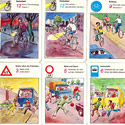 О важности ПДД для детейПроблема безопасности дорожного движения на данный момент является одной из достаточно важных городских проблем. Население Тюмени растет, увеличивается и количество автомобилей, принадлежащих частным лицам. Все это было бы хорошо, если бы не было сопряжено с увеличением числа дорожно-транспортных происшествий. Происходит они, к сожалению, и с участием детей школьного возраста. Нередко ребенок недооценивает реальной опасности, грозящей ему на дороге, отчего и относится к Правилам дорожного движения без должного пиетета.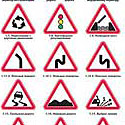 Научи ребенка правилам БДДПричины детского дорожно-транспортного травматизма. Неумение наблюдать.Невнимательность.Недостаточный надзор взрослых за поведением детей.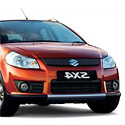 Правила в автомобилеЗдесь перед вами открывается обширное поле деятельности, так как примерно каждый третий ребёнок, ставший жертвой дорожно-транспортного происшествия, находился в качестве пассажира в автомобиле. Это доказывает, как важно соблюдать следующие правила...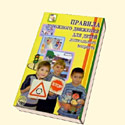 Что можно прочитать детямПодборка стихотворных материалов на тему безопасности дорожного движения для детей.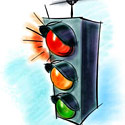 Памятка для родителей детей младшего дошкольного возрастаОсновные правила, которые должен знать ребенок младшего дошкольного возраста.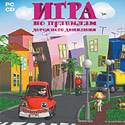 Памятка для родителей детей среднего дошкольного возрастаОсновные правила, которые должен знать ребенок среднего дошкольного возраста.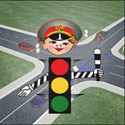 Памятка для родителей детей старшего дошкольного возрастаОсновные правила, которые должен знать ребенок старшего дошкольного возраста.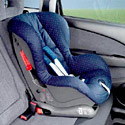 Как выбрать автокресло для ребенка?Первое условие - это отправиться за покупкой не на рынок, а в магазин. Там, вполне вероятно, могут присутствовать и представители фирмы-изготовителя, которые лучше продавцов все вам расскажут и объяснят. А главное, в магазине покажут соответствующую и обязательную документацию, сертификаты качества. В США, например, на каждом детском автокресле должен быть ярлык, указывающий, что его использование одобрено правительством, и что оно испытано в условиях столкновения. Логично, что узкая специализация, как правило, диктует более высокое качество товара.